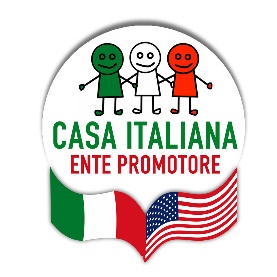 AP ITALIAN ONLINE5 one hour classes, via SKYPE1 student: $3002 students: $2503 students: $2004 students: $150To accommodate students, day and time of the classes will be decided at the time of registration.
To register, contact us!info@casaitalianaente.org202-651 7169 Office240-418 0514 Mobile